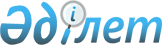 Об утверждении норм образования и накопления коммунальных отходов по городу Балхаш
					
			Утративший силу
			
			
		
					Решение Балхашского городского маслихата Карагандинской области от 28 марта 2014 года № 26/210. Зарегистрировано Департаментом юстиции Карагандинской области 10 апреля 2014 года № 2583. Утратило силу решением Балхашского городского маслихата Карагандинской области от 4 мая 2016 года № 2/24      Сноска. Утратило силу решением Балхашского городского маслихата Карагандинской области от 04.05.2016 № 2/24.

      В соответствии с подпунктом 1) статьи 19-1 Экологического кодекса Республики Казахстан от 9 января 2007 года, подпунктом 15) пункта 1 статьи 6 Закона Республики Казахстан от 23 января 2001 года "О местном государственном управлении и самоуправлении в Республике Казахстан" городской маслихат РЕШИЛ:

      1. Утвердить прилагаемые нормы образования и накопления коммунальных отходов по городу Балхаш.

      2. Настоящее решение вводится в действие по истечении десяти календарных дней после дня его первого официального опубликования.

 Нормы образования и накопления коммунальных
отходов по городу Балхаш
					© 2012. РГП на ПХВ «Институт законодательства и правовой информации Республики Казахстан» Министерства юстиции Республики Казахстан
				Председатель сессии

К. Касимова

Секретарь городского маслихата

К. Рахимберлина

Утверждены
решением городского маслихата
от 28 марта 2014 года № 26/210№

Объект накопления коммунальных отходов

Расчетная единица

Норма кубического метра на 1 расчетную единицу в год

1

Благоустроенные домовладения

1 житель

1,40

2

Неблагоустроенные домовладения

1 житель

1,60

3

Школы, средние учебные заведения, высшие учебные заведения

1 учащийся

0,34

4

Общежития, интернаты, детские дома, дома престарелых

1 место

1,09

5

Гостиницы, санатории, дома отдыха

1 место

0,78

6

Детские сады, ясли

1 место

0,53

7

Учреждения, организации, офисы, конторы, сберегательные банки, отделения связи

1 сотрудник

1,16

8

Поликлиники

1 посещение

0,02

9

Больницы, санатории, прочие лечебно-профилактические учреждения

1 койко - место

1,66

10

Рестораны, кафе, учреждения общественного питания

1 посадочное место

2,03

11

Театры, кинотеатры, концертные залы, ночные клубы, залы игровых автоматов

1 посадочное место

0,31

12

Музеи, выставки

1 квадратный метр

общей площади

0,03

13

Спортивные, танцевальные и игровые залы

1 квадратный метр

общей площади

0,09

14

Стадионы, спортивные площадки

1 место по проекту

0,012

15

Продовольственные магазины

1 квадратный метр

торговой площади

0,35

16

Торговля с машин

1 квадратный метр

торговое место

0,04

17

Промышленно-товарные магазины, супермаркеты

1 квадратный метр

торговой площади

0,55

18

Рынки, торговые павильоны, киоски, лотки

1 квадратный метр

торговой площади

0,64

19

Оптовые базы, склады продовольственных товаров

1 квадратный метр

общей площади

0,33

20

Оптовые базы, склады промышленных товаров

1 квадратный метр

общей площади

0,42

21

Дома быта: обслуживание населения

1 квадратный метр

общей площади

0,65

22

Вокзалы, автовокзалы, аэропорты

1 квадратный метр

общей площади

0,63

23

Пляжи

1 квадратный метр

общей площади

0,04

24

Аптеки

1 квадратный метр

торговой площади

0,41

25

Автостоянки, автомойки, автозаправочные станции, гаражи

1 машино - место

1,58

26

Автомастерские

1 работник

1,85

27

Гаражные кооперативы

на 1 гараж

0,45

28

Парикмахерские, косметические салоны

1 рабочее место

1,45

29

Прачечные, химчистки, ремонт бытовой техники, швейные ателье

1 квадратный метр

общей площади

0,54

30

Мастерские ювелирные, по ремонту обуви, часов

1 квадратный метр

общей площади

1,27

31

Мелкий ремонт и услуги

1 рабочее место

0,07

32

Бани, сауны

1 квадратный метр

общей площади

0,94

33

Юридические, организующие массовые мероприятия на территории города

1000 участников

0,004

34

Садоводческие кооперативы

1 участок

1,37

